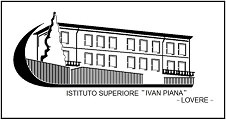 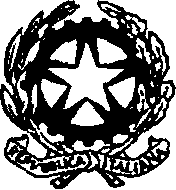 Ministero dell’Istruzione    ISTITUTO SUPERIORE “IVAN PIANA” (BGIS00700Q)Istituto Tecnico Settore Economico/Commerciale “Ivan Piana” Istituto Tecnico Settore Tecnologico/Industriale “Galileo Galilei” Istituto Professionale Socio Sanitario Via XX Settembre, 4  - 24065 LOVERE (BG)  Codice fiscale: 81003120169Tel. 035/960300   Sito internet: www.ispiana.edu.itE-mail: info@ispiana.edu.it- Posta elettronica certificata: bgis00700q@pec.istruzione.itAlla Dirigente scolasticaOggetto: Verbale assemblea di classe – allegato 2I SOTTOSCRITTIIn data………..alle ore………………..si riuniscono ……………………………….il rappresentante di classe n.1 dell’Istituto Ivan Piana ………………………………...il rappresentante di classe n.2 dell’Istituto Ivan Piana  con la classe…………….per discutere in merito ai seguenti punti all’odg:123Il prof………………………………….ha concesso alla classe di riunirsi in l’assemblea in data ………………….Presiede l’assemblea …………………………Funge da segretario verbalizzante…………………………..La seduta di apre alle ore………ed il Presidente apre la discussione relativamente al punto 1 all’odg:1)………………………………2)……………………………….3)…………………………………La seduta si chiude alle………………Letto approvato e sottoscrittoFirmaPresidente…………………………………….Segretario…………………………………….